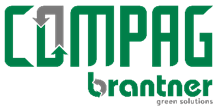 74 – 6
Dodatek č. 6ke Smlouvě o poskytování služeb v odpadovém hospodářstvíZhotovitel:				COMPAG MLADÁ BOLESLAV s.r.o.zapsán v obchodním rejstříku vedeném Městským soudem v Praze, oddíl C, vl. 22798se sídlem:										Vančurova 1425, 293 01 Mladá Boleslavzastoupený:										Radkem Lizcem, Miloslavem Neumanem, jednatelina základě plné moci je oprávněn podepisovat xxxxxxxxxxxxxxIČO:	47551984								DIČ CZ47551984bankovní spojení:								xxxxxxxxxxxxxxxxxxxxxxxxxxxxxxxxxkontaktní osoba ve věcech obchodních:	xxxxxxxxxxxxxxxxxxxxxxxxxxxxkontaktní osoba ve věcech provozních:	xxxxxxxxxxxxxxxxxxxxxxxxxxxxxx	Objednatel:				Knihovna města Mladá Boleslavzapsáno v obchodním rejstříku vedeném u Městského soudu v Praze, oddíl Pr, vl. 750se sídlem:										Václava Klementa 1229, 293 01 Mladá Boleslavzasílací adresa:									shodná se sídlemelektronická adresa pro zasílání faktur:	knihovna@kmmb.cz zastoupený:										Věrou Kovaříkovou, ředitelkouIČO: 70565872					   		    		DIČ: CZ70565872kontaktní osoba/tel/e-mail:					xxxxxxxxxxxxxxxxxxxxxxxxxxxxxxxxxxxxxxxxxxxxxxVýše uvedený zhotovitel a objednatel se dohodli na následujícím znění smlouvy.1. Předmět dodatkuPředmětem tohoto dodatku je úprava cen dle nového ceníku v rozsahu specifikovaném v příloze č. 1 tohoto dodatku. Ostatní ustanovení Smlouvy a předchozích dodatků zůstávají neměnná.2. Závěrečné ustanoveníObsah tohoto dodatku lze měnit nebo doplňovat pouze formou písemných vzestupně číslovaných dodatků podepsaných oběma stranami.Tento dodatek se vyhotovuje ve dvou stejnopisech, z nichž po jednom obdrží každá ze smluvních stran.Každá ze smluvních stran prohlašuje, že tento dodatek uzavírá svobodně a vážně, že považuje obsah tohoto dodatku za určitý a srozumitelný, že všechny výrazy obsažené v tomto dodatku při jednání o uzavření tohoto dodatku použily smluvní strany poprvé společně a že jsou jí známy všechny skutečnosti, jež jsou pro uzavření tohoto dodatku rozhodující.Tento dodatek nabývá platnosti dnem podpisu oběma smluvními stranami a účinnosti od 1.1.2024Nedílnou součástí dodatku tvoří tyto přílohy:Příloha č. 1 Ceník, četnost a rozsah poskytování služeb, technické podmínkyV Mladé Boleslavi dne 4.12.2023														    V Mladé Boleslavi dne …………2023		Za zhotovitele																					Za objednatele………………………………………………………	………………………………………………………  COMPAG MLADÁ BOLESLAV s.r.o.											     		   Knihovna města Mladá BoleslavPříloha č. 1 k Dodatku č. 6 ze dne 4.12.2023 ke Smlouvě o poskytování služeb v odpadovém hospodářstvíCeník, četnost a rozsah poskytování služeb, technické podmínky(v cenách uvedených v tomto ceníku není obsažena daň z přidané hodnoty)Požadovaná změna: 	Úprava cen dle nového ceníku k 1.1.2024.Aktuální stav po změně:1.Základní údaje o svozovém místě V Mladé Boleslavi, dne: 4.12.2023Za zhotovitele																											Za objednatele………………………………………………………				………………………………………………………COMPAG MLADÁ BOLESLAV s.r.o.                                                                                                                          Knihovna města Mladá Boleslav IČZ – identifikační číslo zařízení IČP – identifikační číslo provozovnyČ. ZÚJ – Základní územní jednotka Název ORP – obec s rozšířenou působností 705658720001Svozové místo:Ulice/Popis místaČíslo popisnéPSČNázev obce - městaSvozové místo:Václava Klementa1229293 01 Mladá BoleslavNázev odpaduKód odpaduDruh nádobyČetnost svozu za rokVlastník nádobyPronájem nádobyPočet nádob ksCena za pronájem jedné nádoby bez DPHCena za svoz jedné nádoby za rok bez DPHSměsný komunální odpad2003011100 l1 x 14dní ZhotovitelV ceně svozu1-13 600,-Plasty2001391100 l1 x 14 dníZhotovitelANO11 580,-8 700,-Papír2001011100 l1x 14 dníZhotovitelANO11 580,-8 200,-